MODELO DE FORMULÁRIO DE MUDANÇA DE FOLHA DE PAGAMENTO	 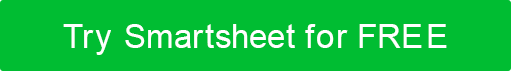 TIPO DE SOLICITAÇÃOMOTIVO DA RECOMENDAÇÃOAUTORIZAÇÃONOME DO FUNCIONÁRIODATA DO FORMULÁRIOID DO FUNCIONÁRIODATA EFICAZTÍTULO DE POSIÇÃODEPARTAMENTONOVO EMPREGONOVO EMPREGONOVO EMPREGONOVO EMPREGONOVO EMPREGONOVO EMPREGODATA DE INÍCIODATA DE INÍCIODATA DE TÉRMINODATA DE TÉRMINOABERTOAVG RHS DIÁRIOHORA DE INÍCIOHORA DE INÍCIOFIM DO TEMPOFIM DO TEMPOCOMPRIMENTO DAS PAUSAS NÃO PAGASCOMPRIMENTO DAS PAUSAS PAGASTAXA POR HORASALÁRIO AMTPOSIÇÃO DO CONTRATOPOSIÇÃO DO CONTRATOPOSIÇÃO DO CONTRATOPOSIÇÃO DO CONTRATOPOSIÇÃO DO CONTRATOPOSIÇÃO DO CONTRATOTAXA INICIALTAXA INICIALTAXA REVISADATAXA REVISADATAXA REVISADAMUDANÇA DE POSIÇÃOMUDANÇA DE POSIÇÃOMUDANÇA DE POSIÇÃOMUDANÇA DE POSIÇÃOMUDANÇA DE POSIÇÃOMUDANÇA DE POSIÇÃOTAXA INICIALTAXA INICIALTAXA REVISADATAXA REVISADATAXA REVISADAMUDANÇA DE TAXAMUDANÇA DE TAXAMUDANÇA DE TAXAMUDANÇA DE TAXAMUDANÇA DE TAXAMUDANÇA DE TAXATAXA INICIALTAXA INICIALTAXA REVISADATAXA REVISADATAXA REVISADALICENÇA DE AUSÊNCIALICENÇA DE AUSÊNCIALICENÇA DE AUSÊNCIALICENÇA DE AUSÊNCIALICENÇA DE AUSÊNCIALICENÇA DE AUSÊNCIATAXA INICIALTAXA INICIALTAXA REVISADATAXA REVISADATAXA REVISADARESCISÃO (SEÇÃO CONCLUÍDA ABAIXO)RESCISÃO (SEÇÃO CONCLUÍDA ABAIXO)RESCISÃO (SEÇÃO CONCLUÍDA ABAIXO)RESCISÃO (SEÇÃO CONCLUÍDA ABAIXO)RESCISÃO (SEÇÃO CONCLUÍDA ABAIXO)RESCISÃO (SEÇÃO CONCLUÍDA ABAIXO)RENÚNCIA (SEÇÃO CONCLUÍDA ABAIXO)RENÚNCIA (SEÇÃO CONCLUÍDA ABAIXO)RENÚNCIA (SEÇÃO CONCLUÍDA ABAIXO)RENÚNCIA (SEÇÃO CONCLUÍDA ABAIXO)RENÚNCIA (SEÇÃO CONCLUÍDA ABAIXO)OUTROSSE "OUTRO", EXPLIQUEATENDIMENTOPONTUALIDADEDESEMPENHO DE TRABALHOCOMENTÁRIOS DE AVALIAÇÃOÁREAS PREOCUPANTESO REEMPREGO É UMA OPÇÃO?SIMNÃOPORQUE?DEMONSTRAÇÃO DE NECESSIDADE  NOTAS ESPECIAIS  SUPERVISOR DIRETODATADEPARTAMENTO FINANCEIRODATADIRETOR EXECUTIVODATADISCLAIMERTodos os artigos, modelos ou informações fornecidos pelo Smartsheet no site são apenas para referência. Embora nos esforcemos para manter as informações atualizadas e corretas, não fazemos representações ou garantias de qualquer tipo, expressas ou implícitos, sobre a completude, precisão, confiabilidade, adequação ou disponibilidade em relação ao site ou às informações, artigos, modelos ou gráficos relacionados contidos no site. Qualquer dependência que você deposita em tais informações está, portanto, estritamente em seu próprio risco.